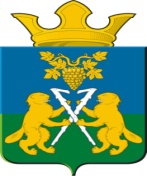   АДМИНИСТРАЦИЯ  НИЦИНСКОГО СЕЛЬСКОГО ПОСЕЛЕНИЯСЛОБОДО-ТУРИНСКОГО МУНИЦИПАЛЬНОГО РАЙОНА СВЕРДЛОВСКОЙ ОБЛАСТИП О С Т А Н О В Л Е Н И Еот  14 апреля 2016 годас. Ницинское                                           №59Об утверждении Административного регламентапредоставления муниципальной услуги, по предоставлению земельных участков, находящихся в муниципальной собственности Ницинского сельского поселения, на которых расположены здания, сооружения в постоянное (бессрочное) пользование юридическим лицамВ целях реализации Федерального закона от 27.07.2010 № 210-ФЗ "Об организации предоставления государственных и муниципальных услуг", на основании Федерального закона от 06.10.2003 № 131-ФЗ "Об общих принципах организации местного самоуправления в Российской Федерации", руководствуясь: Уставом Ницинского сельского поселения, Постановлением Главы Администрации Ницинского сельского поселения от 25 октября . № 102 «Об утверждении  Порядка  разработки и утверждения административных регламентов предоставления муниципальных услуг органами местного самоуправления, муниципальными учреждениями Ницинского сельского поселения»,ПОСТАНОВЛЯЮ:1. Утвердить Административный регламент (далее Регламент) предоставления  муниципальной услуги по предоставлению земельных участков, находящихся в муниципальной собственности Ницинского сельского поселения, на которых расположены здания, сооружения, в постоянное (бессрочное) пользование юридическим лицам (прилагается).2. Разместить настоящий Регламент в сети Интернет на официальном сайте Ницинского сельского поселения: www.nicinskoe.ru.3. Опубликовать настоящее Постановление в Общественно-политической газете Слободо-Туринского муниципального района "Коммунар".4. Настоящее Постановление вступает в силу с момента его официального опубликования.5. Контроль по исполнению настоящего Постановления возлагаю на себя.Глава АдминистрацииНицинского сельского поселения                                                                          С.Г. Костенков     ПриложениеУТВЕРЖДЕН постановлением администрации      Ницинского сельского поселения от 14 апреля 2016г. № 59 Административный регламентпредоставления муниципальной услуги, по предоставлению земельных участков, находящихся в муниципальной собственности Ницинского сельского поселения, на которых расположены здания, сооружения в постоянное (бессрочное) пользование юридическим лицамРаздел 1. Общие положения1. Предмет регулированияПредметом регулирования Административного регламента предоставления муниципальной услуги «по предварительному согласованию предоставления земельных участков, расположенных на территории Ницинского сельского поселения» (далее – Регламент), являются административные процедуры, обеспечивающие предоставление муниципальной услуги, эффективность работы Администрации, её должностных лиц, в рамках межведомственного взаимодействия по реализации прав граждан.2. Круг заявителей2.1 Заявителями являются государственные и муниципальные учреждения, казенные предприятия, центры исторического наследия Президентов Российской Федерации, прекративших исполнение своих полномочий, в случаях, предусмотренных статьей 39.9 Земельного кодекса Российской Федерации (далее - заявители).2.2 От имени заявителей заявление и иные документы (информацию, сведения, данные), предусмотренные Регламентом, могут подавать (представлять) лица, уполномоченные в соответствии с законодательством Российской Федерации выступать от имени заявителей при взаимодействии с государственными органами (далее - представители).3. Требования к порядку информирования о предоставлении муниципальной услуги3.1 Информацию по вопросам предоставления услуги можно получить:1) непосредственно в администрации Ницинского сельского поселения по адресу: с. Ницинское, ул. Советская, 35, каб. №4;телефон для справок: тел./факс 8 (34361) 2-61-42;график работы специалиста администрации: понедельник - пятница с 8-00 до 17-00 час., перерыв на обед с 12-00 до 13-00 час.; выходные дни - суббота, воскресенье;приемные дни – среда с 8-00 до 12-00; пятница с 12-00 до 17-00;адрес электронной почты отдела: nizpos@mail.ru;2) на информационных стендах в администрации поселения;3) посредством размещения на официальном сайте администрации Ницинского сельского поселения в сети Интернет (далее - Интернет-сайт);4) посредством ответов на письменные обращения, поступившие в администрацию либо на адрес электронной почты отдела.5) в государственном бюджетном учреждении Свердловской области «Многофункциональный центр предоставления государственных и муниципальных услуг» (далее – МФЦ), место нахождения МФЦ: Свердловская область, Свердловская область, Слободо-Туринский район, с. Туринская Слобода, ул. Ленина, 1. Информацию о местонахождении МФЦ, его филиалов и графике работы можно найти на официальном сайте в сети Интернет: www.mfc66.ru. Справочные телефоны государственного бюджетного учреждения Свердловской области «Многофункциональный центр предоставления государственных и муниципальных услуг»: 8-800-200-84-40 (звонок бесплатный).Раздел 2. Стандарт предоставления муниципальной услуги1. Наименование муниципальной услугиПредоставление земельных участков, находящихся в муниципальной собственности городского округа Красноуфимск, на которых расположены здания, сооружения, в постоянное (бессрочное) пользование юридическим лицам.2. Наименование исполнительного органа, предоставляющего муниципальную услугу, организации, обращение в которую необходимо для предоставления муниципальной услуги2.1 Муниципальная  услуга предоставляется Администрацией, а именно муниципальными служащими Администрации (далее – специалисты Администрации).2.2 При предоставлении муниципальной услуги осуществляется взаимодействие с:1) Управлением Федеральной службы государственной регистрации кадастра и картографии по Свердловской области;2) Администрацией Ницинского сельского поселения;3) Федеральной налоговой службой Российской Федерации;        4) Государственным бюджетным учреждением Свердловской области «Фонд имущества Свердловской области» (далее – Фонд имущества).2.3 В соответствии с пунктом 3 части 1 статьи 7 Федерального закона от 27 июля 2010 года № 210-ФЗ «Об организации предоставления государственных и муниципальных услуг» запрещается требовать от заявителя осуществления действий, в том числе согласований, необходимых для получения муниципальной услуги и связанных с обращением в иные государственные органы и организации, за исключением получения услуг, включенных в перечень услуг, которые являются необходимыми и обязательными для предоставления муниципальных услуг, утвержденным нормативным правовым актом Думы Ницинского сельского поселения.3. Описание результата предоставления муниципальной услуги3.1. Результатами предоставления муниципальной услуги являются:предоставление заявителю постановления Администрации о предоставлении в постоянное (бессрочное) пользование земельного участка, находящегося в муниципальной собственности Ницинского сельского поселения.Заявителю может быть отказано в предоставлении муниципальной услуги по основаниям, указанным в пункте 10.2 раздела 2 настоящего Регламента.4. Срок предоставления муниципальной услуги4.1 Администрация предоставляет муниципальную  услугу, в том числе                           с учетом необходимости обращения в организации, участвующие                                      в предоставлении муниципальной  услуги в срок не более тридцати дней со дня поступления заявления о предварительном согласовании предоставления земельного участка.Срок выдачи (направления) документов, являющихся результатом предоставления муниципальной услуги, составляет 1 рабочий день.5. Перечень нормативных правовых актов, регулирующих отношения, возникающие в связи с предоставлением муниципальной услугиПеречень нормативных правовых актов Российской Федерации и нормативных правовых актов Свердловской области, регулирующих отношения, возникающие в связи с предоставлением муниципальной услуги:Конституция Российской Федерации, принятая всенародным голосованием 12 декабря 1993 года ("Российская газета", 1993, 25 декабря, N 237);Гражданский кодекс Российской Федерации ("Российская газета", 1994, 08 декабря, N 238-239);Земельный кодекс Российской Федерации ("Российская газета", 2001, 30 октября, N 211-212);Градостроительный кодекс Российской Федерации ("Российская газета", 2004, 30 декабря, N 290);Федеральный закон от 21 июля 1997 года N 122-ФЗ "О государственной регистрации прав на недвижимое имущество и сделок с ним" ("Российская газета", 1997, 30 июля, N 145);Федеральный закон от 25 октября 2001 года N 137-ФЗ "О введении в действие Земельного кодекса Российской Федерации" ("Российская газета", 2001, 30 октября, N 211-212);Федеральный закон от 21 декабря 2001 года N 178-ФЗ "О приватизации государственного и муниципального имущества" ("Российская газета", 2002, 26 января, N 16);Федеральный закон от 29 декабря 2004 года N 191-ФЗ "О введении в действие Градостроительного кодекса Российской Федерации" ("Российская газета", 2004, 30 декабря, N 290);Федеральный закон от 24 июля 2007 года N 221-ФЗ "О государственном кадастре недвижимости" ("Российская газета", 2007, 01 августа, N 165);Федеральный закон от 27 июля 2010 года N 210-ФЗ "Об организации предоставления государственных и муниципальных услуг" ("Российская газета", 2010, 30 июля, N 168) (далее - Федеральный закон N 210-ФЗ);Федеральный закон от 06 апреля 2011 года N 63-ФЗ "Об электронной подписи" ("Российская газета", 2011, 08 апреля, N 75);Федеральный закон от 02 мая 2006 года N 59-ФЗ "О порядке рассмотрения обращений граждан Российской Федерации" ("Российская газета", 2006, 05 мая, N 95);Приказ Минэкономразвития России от 12.01.2015 N 1 "Об утверждении перечня документов, подтверждающих право заявителя на приобретение земельного участка без проведения торгов";Закон Свердловской области от 07 июля 2004 года N 18-ОЗ "Об особенностях регулирования земельных отношений на территории Свердловской области" ("Областная газета", 2004, 07 июля, N 181-182);Постановление Правительства Свердловской области от 16.11.2011 N 1576-ПП "О разработке и утверждении административных регламентов исполнения государственных функций и административных регламентов предоставления государственных услуг" ("Областная газета", 2011, 25 ноября, N 441-442);Постановление Правительства Свердловской области от 26.07.2012 N 824-ПП "Об утверждении Положения, структуры и предельного лимита штатной численности и фонда по должностным окладам в месяц Министерства по управлению государственным имуществом Свердловской области" ("Областная газета", 2012, 03 августа, N 304-305);Постановление Правительства Свердловской области от 21.11.2012 N 1305-ПП "Об утверждении Положения об особенностях подачи и рассмотрения жалоб на решения и действия (бездействия) исполнительных органов государственной власти Свердловской области, предоставляющих государственные услуги, и их должностных лиц, государственных гражданских служащих исполнительных органов государственной власти Свердловской области, предоставляющих государственные услуги" ("Областная газета", 2012, 29 ноября, N 521-523) (далее - постановление N 1305-ПП);иные нормативные правовые акты Российской Федерации, Свердловской области и муниципальные нормативные правовые акты Ницинского сельского поселения.6. Исчерпывающий перечень документов, необходимых                                         в соответствии с нормативными правовыми актами для предоставления муниципальной услуги, подлежащих представлению заявителемИсчерпывающий перечень документов, необходимых в соответствии с нормативными правовыми актами для предоставления муниципальной услуги, подлежащих представлению заявителем:1) заявление в письменной форме, оформленное по образцу согласно Приложению N 1 к настоящему Регламенту и содержащее следующую информацию:наименование и место нахождения заявителя, а также государственный регистрационный номер записи о государственной регистрации юридического лица в едином государственном реестре юридических лиц, идентификационный номер налогоплательщика, за исключением случаев, если заявителем является иностранное юридическое лицо;кадастровый номер испрашиваемого земельного участка;цель использования земельного участка;реквизиты решения о предварительном согласовании предоставления земельного участка в случае, если испрашиваемый земельный участок образовывался или его границы уточнялись на основании данного решения;почтовый адрес и (или) адрес электронной почты для связи с заявителем;2) копия документа, удостоверяющего личность представителя заявителя (заявителей);3) копия документа, подтверждающего полномочия представителя;4) документ, удостоверяющий (устанавливающий) права заявителя на здание, сооружение либо помещение, если право на такое здание, сооружение либо помещение не зарегистрировано в ЕГРП;5) документ, удостоверяющий (устанавливающий) права заявителя на испрашиваемый земельный участок, если право на такой земельный участок не зарегистрировано в ЕГРП;6) сообщение заявителя (заявителей), содержащее перечень всех зданий, сооружений, расположенных на испрашиваемом земельном участке, с указанием их кадастровых (условных, инвентарных) номеров и адресных ориентиров;Форму заявления (приложение N 1 к настоящему Регламенту) можно получить непосредственно в Управлении, а также на официальном сайте Управлении в информационно-телекоммуникационной сети "Интернет" и на Едином портале государственных и муниципальных услуг (функций).7. Исчерпывающий перечень документов, необходимых                                    для предоставления муниципальной услуги, которые находятся                           в распоряжении иных органов, участвующих в предоставлении муниципальной услугиДокументами, необходимыми для предоставления муниципальной услуги, которые находятся в распоряжении иных государственных органов, участвующих в предоставлении муниципальной услуги, и которые заявитель вправе представить по собственной инициативе, являются:1) выписка из ЕГРЮЛ о юридическом лице, являющемся заявителем;2) выписка из Единого государственного реестра прав на недвижимое имущество и сделок с ним о правах на земельный участок либо уведомление об отсутствии в ЕГРП запрашиваемых сведений о зарегистрированных правах на земельный участок;3) выписка из Единого государственного реестра прав на недвижимое имущество и сделок с ним о правах на здание, сооружение, находящиеся на приобретаемом земельном участке либо уведомление об отсутствии в ЕГРП запрашиваемых сведений о зарегистрированных правах на здания, сооружения;4) кадастровый паспорт земельного участка, находящегося в собственности Свердловской области.Данные документы заявитель может представить самостоятельно.Непредставление заявителем документов, указанных в настоящем пункте, не является основанием для отказа заявителю в предоставлении муниципальной услуги.8. Указание на запрет требовать от заявителя представления документов  и информации или осуществления действийСпециалисты Администрации в процессе предоставления муниципальной  услуги не вправе требовать от заявителя:1) представления документов и информации или осуществления действий, представление или осуществление которых не предусмотрено нормативными правовыми актами, регулирующими отношения, возникающие в связи  с предоставлением  муниципальной услуги;2) представления документов и информации, которые в соответствии                        с нормативными правовыми актами Российской Федерации, нормативными правовыми актами Правительства Свердловской области и муниципальными правовыми актами находятся в распоряжении органов, предоставляющих муниципальную услугу, иных государственных органов, органов местного самоуправления и (или) подведомственных государственным органам и органам местного самоуправления организаций, участвующих                             в предоставлении государственных или муниципальных услуг, за исключением документов, указанных в части 6 статьи 7 Федерального закона № 210-ФЗ.9. Исчерпывающий перечень оснований для отказа в приеме документов, необходимых для предоставления муниципальной услугиОснований для отказа в приеме документов, необходимых 
для предоставления муниципальной услуги, не предусмотрено.10. Исчерпывающий перечень оснований для приостановления                       или отказа в предоставлении муниципальной услуги10.1 Оснований для приостановления предоставления муниципальной услуги не предусмотрено.10.2  В предоставлении муниципальной услуги может быть отказано в случае, если:1) земельный участок, указанный в заявлении, не относится к земельным участкам, находящихся в муниципальной собственности городского округа Красноуфимск;2) заявитель не уполномочен обращаться с заявлением о приобретении в постоянное (бессрочное) пользование земельного участка, находящегося в муниципальной собственности городского округа Красноуфимск, на котором расположены здания, сооружения;3) наличие запрета на передачу в постоянное (бессрочное) пользование земельного участка, находящегося в муниципальной собственности городского округа Красноуфимск, установленного законодательством Российской Федерации;4) земельный участок является изъятым из оборота или ограниченным в обороте и его предоставление не допускается на праве, указанном в заявлении о предоставлении земельного участка;5) земельный участок зарезервирован для государственных или муниципальных нужд;6) наличие вступивших в законную силу решений суда, ограничивающих оборот земельного участка;7) текст письменного обращения не поддается прочтению;8) границы земельного участка, указанного в заявлении о его предоставлении, подлежат уточнению в соответствии с Федеральным законом "О государственном кадастре недвижимости";9) на указанном в заявлении о предоставлении земельного участка земельном участке расположены здание, сооружение, объект незавершенного строительства, принадлежащие гражданам или юридическим лицам, за исключением случаев, если сооружение (в том числе сооружение, строительство которого не завершено) размещается на земельном участке на условиях сервитута или на земельном участке размещен объект, предусмотренный пунктом 3 статьи 39.36 Земельного кодекса Российской Федерации, и это не препятствует использованию земельного участка в соответствии с его разрешенным использованием либо с заявлением о предоставлении земельного участка обратился собственник этих здания, сооружения, помещений в них, этого объекта незавершенного строительства;10) разрешенное использование земельного участка не соответствует целям использования такого земельного участка, указанным в заявлении о предоставлении земельного участка, за исключением случаев размещения линейного объекта в соответствии с утвержденным проектом планировки территории;11) предоставление земельного участка на заявленном виде прав не допускается;12) в отношении земельного участка, указанного в заявлении о его предоставлении, не установлен вид разрешенного использования;13) площадь земельного участка, указанного в заявлении о его предоставлении, превышает его площадь, указанную в схеме расположения земельного участка, проекте межевания территории, в соответствии с которыми такой земельный участок образован, более чем на десять процентов;11. Перечень услуг, которые являются необходимыми и обязательными            для предоставления муниципальной  услуги, в том числе сведения                            о документе (документах), выдаваемом (выдаваемых) организациями, участвующими в предоставлении  муниципальной услугиУслуги, которые являются необходимыми и обязательными для предоставления муниципальной услуги, в том числе сведения о документе (документах), выдаваемом (выдаваемых) организациями, участвующими в предоставлении муниципальной услуги, не предусмотрены.12. Порядок, размер и основания взимания государственной пошлины                 или иной платы, взимаемой за предоставление муниципальной услугиЗа предоставление муниципальной услуги государственная пошлина не взимается.13. Порядок, размер и основания взимания платы за предоставление услуг, которые являются необходимыми и обязательными для предоставления  муниципальной услуги, включая информацию о методике расчета размера такой платыПлата за предоставление муниципальной услуги не предусмотрена.14. Максимальный срок ожидания в очереди при подаче запроса                             о предоставлении муниципальной услуги, услуги, предоставляемой организацией, участвующей в предоставлении  муниципальной услуги, 
и при получении результата предоставления таких услугВремя ожидания заявителями в очереди при подаче запроса о предоставлении муниципальной услуги и при получении результата предоставления муниципальной услуги не должно превышать 15 минут.15. Срок и порядок регистрации запроса заявителя о предоставлении муниципальной услуги и услуги, предоставляемой организацией, участвующей в предоставлении муниципальной услуги, 
в том числе в электронной формеЗапрос заявителя о предоставлении муниципальной услуги регистрируется непосредственно в день подачи такого запроса в Администрацию в установленном порядке. Специалист администрации, осуществляющий прием документов, регистрирует запрос заявителя о предоставлении муниципальной услуги в журнале приема документов.Муниципальная услуга предоставляется в электронном виде. Применение средств электронной подписи не требуется.16. Требования к помещениям, в которых предоставляются муниципальная услуга, услуга, предоставляемая организацией, участвующей в предоставлении муниципальной    услуги, к месту ожидания и приема заявителей, размещению и оформлению визуальной, текстовой и мультимедийной информации о порядке предоставления таких услугПомещения для работы с заявителями (далее – помещения) размещаются в здании Администрации. Помещения оборудуются в соответствии  с санитарными и противопожарными нормами и правилами.     Помещения оборудуются вывесками с указанием фамилии, имени, отчества и должности специалиста Администрации, осуществляющего прием документов, а также режима работы и приема заявителей. На территории, прилегающей к зданию Администрации, имеются места 
для парковки автотранспортных средств. Доступ к парковочным местам является бесплатным.Вход в здание, в котором расположена Администрация, оформляется вывеской, содержащей наименование Администрации.Места ожидания оборудуются в соответствии с санитарными 
и противопожарными нормами и правилами. В местах для информирования заявителей, получения информации 
и заполнения необходимых документов размещаются информационные стенды, столы и стулья. Вход и передвижение по помещениям, в которых проводится прием граждан, не должны создавать затруднений для лиц с ограниченными возможностями.17 Показатели доступности и качества муниципальной услуги, 
в том числе количество взаимодействий заявителя с должностными лицами при предоставлении муниципальной услуги и их продолжительность, возможность получения муниципальной услуги в многофункциональном центре предоставления государственных и муниципальных услуг, возможность получения информации о ходе предоставления муниципальной услуги, в том числе с использованием информационно-коммуникационных технологий17.1 Показателями доступности муниципальной услуги являются:– информированность заявителя о получении муниципальной услуги (содержание, порядок и условия ее получения);– количество взаимодействий заявителя с должностными лицами при предоставлении  муниципальной услуги – два, продолжительностью не более 10 минут;– комфортность ожидания муниципальной услуги (оснащенные места ожидания, санитарно-гигиенические условия помещения (освещенность, просторность, отопление), эстетическое оформление);– комфортность получения  муниципальной услуги (техническая оснащенность, санитарно-гигиенические условия помещения (освещенность, просторность, отопление), эстетическое оформление, комфортность организации процесса (отношение специалистов Администрации к заявителю: вежливость, тактичность);– возможность получения информации о ходе предоставления муниципальной услуги;– бесплатность получения муниципальной услуги;– транспортная и пешеходная доступность;– режим работы Администрации;– предоставление муниципальной услуги в электронном виде;– возможность обжалования действий (бездействия) и решений, осуществляемых и принятых в ходе предоставления муниципальной услуги 
в досудебном и в судебном порядке.Показателями качества муниципальной услуги являются:– оперативность предоставления муниципальной услуги (соответствие стандарту времени, затраченного на подготовку необходимых документов, ожидание предоставления муниципальной услуги, непосредственное получение муниципальной услуги);– точность обработки данных, правильность оформления документов;– компетентность специалистов, осуществляющих предоставление муниципальной услуги (профессиональная грамотность);– количество обоснованных жалоб.17.2 Получение заявителем информации о ходе предоставления муниципальной услуги, в том числе с использованием информационно-коммуникационных технологий, возможно в порядке, установленном пунктом 3.3 раздела 1 настоящего Регламента. 18. Иные требования, в том числе учитывающие особенности предоставления муниципальной услуги в многофункциональных центрах предоставления государственных и муниципальных услугМуниципальная услуга также предоставляется через государственное бюджетное учреждение Свердловской области "Многофункциональный центр предоставления государственных и муниципальных услуг" (далее - МФЦ) в части приема документов, необходимых для предоставления муниципальной услуги, и выдачи результата предоставления муниципальной услуги.Муниципальная услуга предоставляется так же в электронном виде.Раздел 3. Состав, последовательность и сроки выполнения административных процедур (действий), требования к порядку                          их выполнения1. Административные процедурыМуниципальная услуга включает в себя следующие административные процедуры:1) прием и регистрация документов;2) проведение экспертизы документов;3) формирование и направление межведомственных запросов в органы (организации), участвующие в предоставлении муниципальных услуг.Запрос документов, необходимых в соответствии с нормативными правовыми актами для предоставления муниципальной услуги, которые находятся в распоряжении государственных органов, органов местного самоуправления и иных организаций (в случае, если такие документы не представлены заявителем);4) подготовка и выдача приказа о предоставлении земельного участка в постоянное (бессрочное) пользование либо принятие решения об отказе в предоставлении муниципальной услуги (письменный ответ заявителю).Блок-схема предоставления муниципальной услуги представлена в Приложении N 2 к настоящему Регламенту.2. Прием и регистрация документовОснованием для начала административной процедуры является получение специалистом департамента, ответственным за регистрацию входящей корреспонденции, запроса на получение муниципальной услуги.Специалист департамента, ответственный за регистрацию входящей корреспонденции, выполняет следующие действия:- устанавливает личность представителя заявителя;- проверяет полномочия представителя заявителя;- консультирует представителя заявителя о порядке и сроках предоставления муниципальной услуги;- регистрирует поступивший запрос с документами в день его получения в журнале приема документов.Максимальное время, затраченное на указанное административное действие, не должно превышать 15 минут в течение одного рабочего дня.Результатом административной процедуры является поступление зарегистрированного в журнале приема документов запроса на получение муниципальной услуги на рассмотрение директору департамента земельных отношений.Способом фиксации результата выполнения административной процедуры является регистрация запроса на получение муниципальной услуги в журнале приема документов с последующей передачей на рассмотрение директору департамента земельных отношений.3. Проведение экспертизы документовОснованием для начала административной процедуры является поступление  Главе сельского поселения запроса на предоставление  муниципальной услуги с документами.Глава сельского поселения поручает рассмотрение зарегистрированного запроса на предоставление муниципальной услуги с документами  специалисту Администрации.Максимальное время, затраченное на административную процедуру,
не должно превышать одного рабочего дня.Специалист  Администрации:– проводит экспертизу запроса на предоставление муниципальной услуги  и приложенных к нему документов;– в случае необходимости направляет межведомственные запросы в органы (организации), участвующие в предоставлении муниципальной  услуги;– принимает решение о подготовке ответа заявителю или об отказе
в предоставлении муниципальной услуги.Решение о подготовке ответа заявителю принимается в случае отсутствия оснований для приостановления, возврата или отказа в предоставлении муниципальной  услуги, указанных в пунктах 16.2, 20 и 21 Регламента.Максимальное время, затраченное на административную процедуру,
не должно превышать пяти календарных дней, в случае направления межведомственных запросов в органы (организации), участвующие
в предоставлении муниципальной услуги – десяти календарных дней.4. Формирование межведомственных запросов4.1 Основанием для начала административной процедуры по формированию и направлению межведомственного запроса о предоставлении документов, необходимых для предоставления государственной услуги, в государственные органы и иные органы, участвующие в предоставлении муниципальной услуги, является получение специалистом отдела зарегистрированного заявления на предоставление муниципальной услуги и отсутствие оснований для возврата заявления.4.2 Формирование и направление межведомственного запроса осуществляется в случае непредставления заявителем документов, необходимых для предоставления муниципальной услуги, предусмотренных пунктом 7 настоящего Регламента.Межведомственный запрос формируется и направляется в форме электронного документа, подписанного усиленной квалифицированной электронной подписью, по каналам системы межведомственного электронного взаимодействия (далее - СМЭВ).При отсутствии технической возможности формирования и направления межведомственного запроса в форме электронного документа по каналам СМЭВ межведомственный запрос направляется на бумажном носителе по почте, по факсу с одновременным его направлением по почте или курьерской доставкой.4.3 Межведомственный запрос формируется в соответствии с требованиями статьи 7.2 Федерального закона N 210-ФЗ Главой администрации.4.4 Максимальное время, затраченное на административную процедуру, не должно превышать 5 дней.5. Принятие решения о предоставлении либо об отказе в предоставлении муниципальной услугиОснованием для начала административной процедуры по принятию решения по оказанию муниципальной услуги является получение необходимой информации из органов (организаций), участвующих в предоставлении государственной услуги, окончание проведения экспертизы документов.Максимальное время, затраченное на административную процедуру, не должно превышать рабочих 10 дней.В случае наличия оснований для отказа в предоставлении муниципальной услуги, указанных в 10.2 раздела 2 настоящего Регламента, специалист администрации готовит проект письма об отказе в предоставлении муниципальной услуги, передает его Главе администрации для дальнейшего согласования и подписания.Максимальный срок выполнения данного действия составляет пять дней.В случае отсутствия оснований для отказа в предоставлении муниципальной услуги, указанных в 10.2 раздела 2 настоящего Регламента, специалист администрации обеспечивает подготовку и согласование (подписание) постановления Главы Ницинского сельского поселения о предоставлении земельного участка в постоянное (бессрочное) пользование.Юридическим фактом, инициирующим начало административной процедуры, является наличие полного комплекта документов в Администрации для предоставления муниципальной услуги.Способом фиксации административной процедуры является формирование полного комплекта документов и подготовка проекта постановления Главы Ницинского сельского поселения о предоставлении земельного участка в постоянное (бессрочное) пользование.Специалист администрации обеспечивает подготовку и согласование проекта постановления Главы Ницинского сельского поселения о предоставлении земельного участка в постоянное (бессрочное) пользование в порядке, установленном внутренними актами Администрации.Максимальный срок выполнения данного действия составляет пять дней.Согласованный проект постановления Главы Ницинского сельского поселения о предоставлении земельного участка в постоянное (бессрочное) пользование поступает на подпись Главы Ницинского сельского поселения.Максимальный срок выполнения данного действия составляет 1 день.Подписанный проект постановления Главы Ницинского сельского поселения о предоставлении земельного участка передается лицом, ответственным за делопроизводство (документооборот), на регистрацию.Максимальный срок выполнения данного действия составляет 1 день.Способом фиксации результата административной процедуры является оформление постановления Главы Ницинского сельского поселения на бумажном носителе с присвоением ему регистрационного номера и занесением данного номера в базу данных в порядке делопроизводства.Максимальный срок выполнения данного действия составляет 2 дня.Подписанное уполномоченным лицом постановление Главы Ницинского сельского поселения специалист администрации направляет заявителю.Максимальный срок выполнения данного действия составляет 2 дня.6. Порядок осуществления административных процедур в электронной форме, в том числе с использованием Федеральной государственной информационной системы «Единый портал государственных и муниципальных услуг (функций)» и региональной государственной информационной системы «Портал государственных и муниципальных услуг (функций) Свердловской области», а так же в многофункциональных центрах предоставления государственных и муниципальных услуг6.1 Заявление о предоставлении муниципальной услуги также может быть подано посредством:- федеральной государственной информационной системы "Единый портал государственных и муниципальных услуг (функций)";- региональной государственной информационной системы "Портал государственных и муниципальных услуг (функций) Свердловской области";- МФЦ.Перевод муниципальной услуги в электронный вид в соответствии с Распоряжением Правительства Свердловской области от 22.07.2013 N 1021-РП "Об организации перевода государственных и муниципальных услуг в электронный вид" обеспечивает возможность заявителя осуществлять мониторинг хода предоставления государственной услуги с использованием Единого портала государственных и муниципальных услуг (функций), Портала государственных и муниципальных услуг (функций) Свердловской области.6.2 Подача заявления о предоставлении государственной услуги посредством федеральной государственной информационной системы "Единый портал государственных и муниципальных услуг (функций)", региональной государственной информационной системы "Портал государственных и муниципальных услуг (функций) Свердловской области" осуществляется посредством регистрации заявителя на соответствующих порталах и создания личного кабинета.6.3 Информация о муниципальной услуге, порядке и сроках ее предоставления содержится в соответствующих разделах федеральной государственной информационной системы "Единый портал государственных и муниципальных услуг (функций)", региональной государственной информационной системы "Портал государственных и муниципальных услуг (функций) Свердловской области".Подача заявителем запроса и иных документов, необходимых для предоставления муниципальной услуги, осуществляется путем заполнения форм, соответствующих определенной муниципальной услуге.Информирование о ходе предоставления муниципальной услуги осуществляется путем направления уведомления на электронный адрес заявителя, указанный в заявлении о предоставлении муниципальной услуги.6.4 Получение заявителем результата предоставления муниципальной услуги осуществляется также путем предоставления результата услуги в электронном виде через личный кабинет на Едином портале государственных и муниципальных услуг (функций) и/или на Портале государственных и муниципальных услуг (функций) Свердловской области: образца документа, являющегося результатом предоставления муниципальной услуги, либо уведомления о необходимости явиться для подписания и/или получения документов, являющихся результатом предоставления муниципальной услуги.6.5 Для получения государственной услуги через МФЦ заявители представляют в МФЦ заявление по форме согласно Приложению N 1 к настоящему Регламенту.Оператор МФЦ выдает заявителю один экземпляр "запроса заявителя на организацию предоставления государственных и муниципальных услуг" с указанием перечня принятых документов и даты приема в МФЦ.Принятое обращение оператор МФЦ регистрирует путем проставления прямоугольного штампа с регистрационным номером МФЦ. Оператор МФЦ также ставит дату приема и личную подпись.Принятые документы передаются в Управление в срок не позднее дня, следующего за днем регистрации в МФЦ. Передача документов подтверждается ведомостью, подготовленной передающей стороной и оформленной в 2-х экземплярах.Управление регистрирует запрос, рассматривает заявление и принимает решение о предоставлении муниципальной услуги или отказе в ее предоставлении в срок, предусмотренный настоящим Регламентом.Срок оказания муниципальной услуги исчисляется с момента регистрации обращения заявителя в Управление.Управление передает результат предоставления муниципальной услуги в МФЦ по ведомости приема - передачи, оформленной передающей стороной в 2-х экземплярах не позднее, чем на следующий рабочий день после установленного срока предоставления муниципальной услуги, определенного настоящим Регламентом.Результат предоставления муниципальной услуги выдается заявителю на следующий рабочий день после поступления из Управления.6.6 МФЦ осуществляет следующие действия:- информирование заявителей о порядке предоставления муниципальной услуги;- информирование заявителей о месте нахождения Управления, режиме работы и контактных телефонах Управления;- прием запросов о предоставлении муниципальной услуги;- передачу принятых запросов в Управление;- выдачу заявителю результатов предоставления услуг.Информация о месте нахождения и справочные телефоны МФЦ указаны в пункте 3.1 настоящего Регламента.6.7 Информация по вопросам предоставления муниципальной услуги, в том числе о ходе предоставления муниципальной услуги, может быть получена заявителями в Управление в порядке и способами, указанными в настоящем Регламенте, а также в МФЦ:1) по телефонам, указанным в пункте 3.1 настоящего Регламента;2) в порядке личного обращения в соответствии с графиком работы МФЦ;3) в порядке письменного обращения в МФЦ в соответствии с законодательством Российской Федерации;4) в порядке письменного электронного обращения в МФЦ;5) с информационных стендов, расположенных в МФЦ.6.8 Информация по вопросам предоставления муниципальной услуги размещается:1) на информационных стендах, расположенных в МФЦ;2) на официальном сайте МФЦ в сети Интернет;3) в информационно-телекоммуникационных сетях общего пользования, в том числе с использованием федеральной государственной информационной системы "Единый портал государственных и муниципальных услуг (функций)" и региональной государственной информационной системы "Портал государственных и муниципальных услуг (функций) Свердловской области".Информация о ходе предоставления муниципальной услуги размещается на официальном сайте Управления в сети Интернет;Получение заявителем результата предоставления государственной услуги в случае подачи заявления через МФЦ осуществляется также посредством МФЦ.Раздел 4. Контроль предоставления муниципальной услугиТекущий контроль предоставления специалистами Администрации муниципальной услуги осуществляется заместителем главы администрации Ницинского сельского поселения.Текущий контроль соблюдения специалистами Администрации положений настоящего Регламента, иных нормативных правовых актов Российской Федерации и нормативных правовых актов Свердловской области осуществляется путем проведения согласования документов. Текущий контроль осуществляется систематически на протяжении всей последовательности действий, входящих в состав административных процедур  по предоставлению муниципальной услуги. Проверка полноты и качества предоставления муниципальной услуги специалистами Администрации осуществляется заместителем главы администрации сельского поселения. Проверка полноты и качества предоставления муниципальной услуги осуществляется в двух формах: плановой и внеплановой.Плановые проверки полноты и качества предоставления муниципальной услуги осуществляются: 1) в соответствии с утвержденными календарными планами плановых проверок Администрации, но не реже чем один раз в квартал;2) в соответствии с требованиями нормативных правовых актов Свердловской области, устанавливающих формы отчетности о предоставлении муниципальной услуги. Внеплановые проверки полноты и качества предоставления муниципальной услуги осуществляются в связи с рассмотрением поступивших  в  Администрацию  жалоб в отношении действий (бездействия) должностных лиц и принятых ими решений при предоставлении муниципальной услуги либо по результатам текущего контроля. По результатам проверок полноты и качества предоставления муниципальной услуги принимаются меры, направленные на устранение выявленных нарушений и их причин, соблюдение законности и правопорядка 
при реализации административных процедур.Специалисты Администрации несут персональную ответственность 
за соблюдение сроков и порядка проведения административных процедур, установленных настоящим Регламентом.Граждане, их объединения и организации могут контролировать предоставление муниципальной услуги путем получения информации 
о предоставлении муниципальной услуги, в том числе о ходе предоставления муниципальной услуги, в порядке, установленном в пункте 3.3 раздела 1 настоящего Регламента.Раздел 5. Досудебный (внесудебный) порядок обжалования действий (бездействия) и решений, осуществляемых (принятых) в ходе предоставления муниципальной услуги5.1 Заинтересованное лицо вправе обжаловать действия (бездействие) и решения, принятые (осуществляемые) в ходе предоставления муниципальной услуги:1) должностным лицом Администрации, ответственным за предоставление муниципальной услуги, - Главе Ницинского сельского поселения.Предметом досудебного обжалования могут являться действия (бездействие) и решения, принятые Администрацией и его должностными лицами, муниципальными служащими при предоставлении муниципальной услуги на основании настоящего административного регламента.Заинтересованное лицо может обратиться с жалобой в том числе в следующих случаях:1) нарушение срока регистрации заявления;2) нарушение срока предоставления муниципальной услуги;3) требование у заинтересованного лица документов, не предусмотренных нормативными правовыми актами Российской Федерации, нормативными правовыми актами Свердловской области, в том числе настоящим административным регламентом, для предоставления муниципальной услуги;4) отказ в приеме документов, предоставление которых предусмотрено нормативными правовыми актами Российской Федерации, нормативными правовыми актами Свердловской области, в том числе настоящим административным регламентом, для предоставления муниципальной услуги, у заинтересованного лица;5) отказ в предоставлении муниципальной услуги, если основания отказа не предусмотрены федеральными законами и принятыми в соответствии с ними иными нормативными правовыми актами Российской Федерации, нормативными правовыми актами Свердловской области, в том числе настоящим административным регламентом;6) требование внесения заинтересованным лицом при предоставлении муниципальной  услуги платы, не предусмотренной нормативными правовыми актами Российской Федерации, нормативными правовыми актами Свердловской области, в том числе настоящим административным регламентом;7) отказ органа, предоставляющего муниципальную услугу, должностного лица органа, предоставляющего муниципальную услугу, в исправлении допущенных опечаток и ошибок в выданных в результате предоставления муниципальной услуги документах либо нарушение установленного срока таких исправлений.5.2 Основанием для начала процедуры досудебного обжалования является поступление жалобы на действия (бездействие) и решения, принятые (осуществляемые) в ходе предоставления муниципальной услуги на основании настоящего административного регламента.Жалоба может быть направлена по почте, через многофункциональный центр, с использованием информационно-телекоммуникационной сети Интернет, официального сайта Администрации, Портала либо Портала Свердловской области, а также может быть принята при личном приеме заявителя.5.3 Прием жалоб в письменной форме осуществляется Администрацией в месте предоставления муниципальной услуги (в месте, где заявитель подавал запрос на получение муниципальной услуги, нарушение порядка которой обжалуется, либо в месте, где заявителем получен результат указанной муниципальной услуги).Время приема жалоб должно совпадать со временем предоставления муниципальной услуги.5.4 Жалоба должна содержать:1) наименование органа, предоставляющего муниципальную услугу, должностного лица органа, предоставляющего муниципальную услугу, либо муниципального служащего, решения и действия (бездействие) которых обжалуются;2) фамилию, имя, отчество (последнее - при наличии), сведения о месте жительства заявителя - физического лица либо наименование, сведения о месте нахождения заявителя - юридического лица, а также номер (номера) контактного телефона, адрес (адреса) электронной почты (при наличии) и почтовый адрес, по которым должен быть направлен ответ заинтересованному лицу;3) сведения об обжалуемых решениях и действиях (бездействии) органа, предоставляющего муниципальную услугу, должностного лица органа, предоставляющего муниципальную услугу, либо муниципального служащего;4) доводы, на основании которых заявитель не согласен с решением и действиями (бездействием) органа, предоставляющего муниципальную услугу, должностного лица органа, предоставляющего муниципальную  услугу, либо муниципального служащего.Заявителем могут быть представлены документы (при наличии), подтверждающие доводы, изложенные в жалобе, либо их копии.В случае подачи жалобы при личном приеме заявитель представляет документ, удостоверяющий его личность в соответствии с законодательством Российской Федерации.5.5 В случае, если жалоба подается через представителя заявителя, также представляется документ, подтверждающий полномочия на осуществление действий от имени заявителя. В качестве документа, подтверждающего полномочия на осуществление действий от имени заявителя, может быть представлена:1) оформленная в соответствии с законодательством Российской Федерации доверенность (для физических лиц);2) оформленная в соответствии с законодательством Российской Федерации доверенность, заверенная печатью заявителя и подписанная руководителем заявителя или уполномоченным этим руководителем лицом (для юридических лиц);3) копия решения о назначении или об избрании либо приказа о назначении физического лица на должность, в соответствии с которым такое физическое лицо обладает правом действовать от имени заявителя без доверенности.5.6 При подаче жалобы в электронном виде документы, указанные в пункте 57 настоящего Регламента, могут быть представлены в форме электронных документов, подписанных электронной подписью, вид которой предусмотрен законодательством Российской Федерации, при этом документ, удостоверяющий личность заявителя, не требуется.5.7 Администрация вправе оставить жалобу без ответа в следующих случаях:1) наличие в жалобе нецензурных либо оскорбительных выражений, угроз жизни, здоровью и имуществу должностного лица и (или) членам его семьи;2) отсутствие возможности прочитать какую-либо часть текста жалобы, фамилию, имя, отчество (при наличии) и (или) почтовый адрес заинтересованного лица, указанные в жалобе.5.8 Основания для приостановления рассмотрения жалобы отсутствуют.5.9 Заявитель имеет право на получение информации и документов, необходимых для обоснования и рассмотрения жалобы.5.10 Жалоба, поступившая в Администрацию, подлежит регистрации не позднее следующего рабочего дня со дня ее поступления.Жалоба подлежит рассмотрению должностным лицом, наделенным полномочиями по рассмотрению жалоб, в течение пятнадцати рабочих дней со дня ее регистрации, а в случае обжалования отказа в приеме документов либо в исправлении допущенных опечаток и ошибок или в случае обжалования нарушения установленного срока таких исправлений - в течение пяти рабочих дней со дня ее регистрации.В случае, если принятие решения по жалобе не входит в компетенцию Администрации, то данная жалоба подлежит направлению в трехдневный срок со дня ее регистрации в уполномоченный на ее рассмотрение орган, о чем  Администрация в письменной форме информирует заявителя.5.11 Не позднее дня, следующего за днем принятия решения, указанного в пункте 64 настоящего административного регламента, заявителю в письменной форме и по желанию заявителя в электронной форме направляется мотивированный ответ о результатах рассмотрения жалобы.В ответе по результатам рассмотрения жалобы указываются:1) наименование органа, предоставляющего муниципальную услугу, рассмотревшего жалобу, должность, фамилия, имя, отчество (при наличии) его должностного лица, принявшего решение по жалобе;2) номер, дата, место принятия решения, включая сведения о должностном лице, решение или действия (бездействие) которого обжалуются;3) фамилия, имя, отчество (при наличии) заявителя или наименование заявителя;4) основания для принятия решения по жалобе;5) принятое по жалобе решение;6) в случае, если жалоба признана обоснованной, - сроки устранения выявленных нарушений, в том числе срок предоставления результата муниципальной услуги;7) сведения о порядке обжалования принятого по жалобе решения.5.12 Результатом рассмотрения жалобы является принятие одного из следующих решений:1) об удовлетворении жалобы, в том числе в форме отмены принятого решения, исправления допущенных опечаток и ошибок в выданных в результате предоставления муниципальной услуги документах, возврата заинтересованному лицу денежных средств, взимание которых не предусмотрено нормативными правовыми актами Российской Федерации, нормативными правовыми актами Свердловской области, а также в иных формах;2) об отказе в удовлетворении жалобы.Если в результате рассмотрения жалоба признана обоснованной, то  Главой  сельского поселения могут быть применены меры ответственности, установленные действующим законодательством, к сотруднику, ответственному за действия (бездействие) и решения, принятые (осуществляемые) в ходе предоставления муниципальной услуги на основании настоящего административного регламента и повлекшие за собой жалобу заинтересованного лица.5.13 В случае установления в ходе или по результатам рассмотрения жалобы признаков состава административного правонарушения, предусмотренного статьей 5.63 Кодекса Российской Федерации об административных правонарушениях, или признаков состава преступления должностное лицо, уполномоченное на рассмотрение жалоб, незамедлительно направляет соответствующие материалы в органы прокуратуры.5.14 Если заинтересованное лицо не удовлетворено решением, принятым в ходе рассмотрения жалобы в Администрации, или решение не было принято, то оно вправе обратиться с жалобой в суд общей юрисдикции, арбитражный суд.5.15 Информирование заинтересованных лиц о порядке подачи и рассмотрения жалобы осуществляется путем размещения соответствующей информации:а) на информационных стендах, расположенных в Администрации;б) на официальном сайте  Администрации в сети «Интернет»;в) в информационно-телекоммуникационных сетях общего пользования, 
в том числе с использованием федеральной государственной информационной системы «Единый портал государственных и муниципальных услуг (функций)» и региональной государственной информационной системы «Портал государственных услуг (функций) Свердловской области».Приложение N 1к Административному регламенту предоставления муниципальной услуги, по предоставлению земельных участков, находящихся в муниципальной собственности Ницинского сельского поселения, на которых расположены здания, сооружения в постоянное (бессрочное) пользование юридическим лицамГлаве Ницинского сельского поселенияот _______________________________                    наименование заявителя__________________________________                         место нахождения заявителя__________________________________ государственный регистрационный номер записи о государственной регистрации юридического лица в едином государственном реестре юридических лиц__________________________________      адрес электронной почты и (или) почтовый                     адрес для связи с заявителемЗАЯВЛЕНИЕО предоставлении в постоянное (бессрочное) пользованиеземельного участка, на котором располагаются здания, сооруженияПрошу(сим) предоставить в постоянное (бессрочное) пользование земельный участок с кадастровым номером ______________________________для целей использования: _____________________________________________ (указать реквизиты решения о предварительном согласовании предоставления земельного  участка в  случае,  если испрашиваемый земельный участок образовывался или его границы уточнялись на основании данного решения)Приложение:Настоящим выражаю  согласие  на  обработку  моих  персональных данных и персональных данных представляемых мною лиц - ________________(указываются фамилии, имя и отчество лиц, интересы которых представляются)Администрации Ницинского сельского поселения.Перечень действий с персональными данными, на совершение которых дается согласие, общее описание используемых оператором способов обработки:    1. Получение  персональных  данных   у субъекта  персональных данных, атакже у третьих лиц.    2. Хранение   персональных  данных  (в электронном  виде и  на бумажномносителе).    3. Уточнение (обновление, изменение) персональных данных.    4. Использование  персональных  данных  Администрацией Ницинского сельского поселения, в связи с оказанием муниципальной услуги.    5. Передача  персональных  данных  субъекта  в порядке, предусмотренномзаконодательством Российской Федерации.    Настоящие согласие является бессрочным.    Порядок  отзыва  настоящего  согласия - по личному  заявлению  субъектаперсональных данных."__" ____________ 20__ годаЗаявитель: _________________________________________            ___________                                                                        (Ф.И.О.)                                                                                 (подпись)Приложение N 2к Административному регламенту предоставления муниципальной услуги, по предоставлению земельных участков, находящихся в муниципальной собственности Ницинского сельского поселения, на которых расположены здания, сооружения в постоянное (бессрочное) пользование юридическим лицамБЛОК-СХЕМАПРЕДОСТАВЛЕНИЯ ЗЕМЕЛЬНЫХ УЧАСТКОВ, НАХОДЯЩИХСЯВ МУНИЦИПАЛЬНОЙ СОБСТВЕННОСТИ НИЦИНСКОГО СЕЛЬСКОГО ПОСЕЛЕНИЯ, НА КОТОРЫХ РАСПОЛОЖЕНЫ ЗДАНИЯ, СООРУЖЕНИЯ,В ПОСТОЯННОЕ (БЕССРОЧНОЕ) ПОЛЬЗОВАНИЕ ЮРИДИЧЕСКИМ ЛИЦАМ